СОВЕТ ДЕПУТАТОВ                 муниципального округа НовогиреевоРЕШЕНИЕ13.11.2018 года № 07-10/18В соответствии с пунктом 5 части 2 статьи  Законом города Москвы от 11 июля 2012 года № 39 «О наделении органов местного самоуправления муниципальных округов в городе Москве отдельными полномочиями в городе Москве», Постановлением Правительства Москвы от 02 июля 2013 № 428-ПП «О порядке установки ограждений на придомовых территориях в городе Москве» и рассмотрев протокол общего собрания собственников помещений от 30 сентября 2018 года в многоквартирном доме по адресу: Свободный просп., дома 24 об установки (переноса) ограждающего устройства, Совет депутатов решил:1.. Согласовать ограждающее устройство по адресу: Федеративный просп. д. 21, корп.2 согласно приложению. 2. Направить настоящее решение лицу, уполномоченному на представление интересов собственников помещений в многоквартирном доме по вопросам, связанным с установкой ограждающих устройств и их демонтажем, Управу района Новогиреево, ГБУ «Жилищник района Новогиреево», Департамент территориальных органов исполнительной власти города Москвы.3. Опубликовать настоящее решение в бюллетене «Московский муниципальный вестник» и разместить на официальном сайте органов местного самоуправления муниципального округа Новогиреево www.mo-novogireevo.ru.4. Настоящее решение вступает в силу с даты его принятия. 5. Контроль за выполнением настоящего решения возложить на главу муниципального округа Новогиреево В.М. Чикунова.Глава муниципального округа Новогиреево		          	 В.М.ЧикуновПриложение к решению Совета депутатов муниципального округа Новогиреево от 13.11.2018 №  02-10/18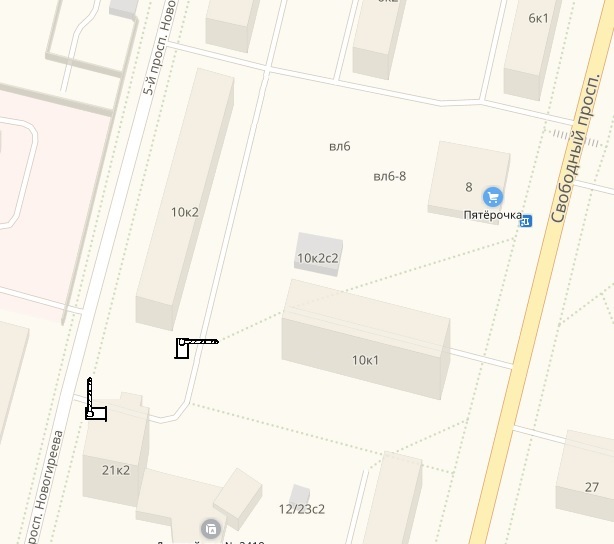 О согласовании установки ограждающегоустройства по адресу: Федеративный  просп., д. 21, корп. 2